LOB OPDRACHT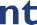 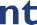 WAT IS MIJN IDEALE BAAN?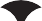 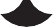 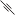 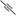 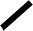 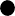 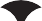 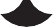 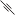 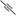 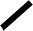 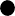 